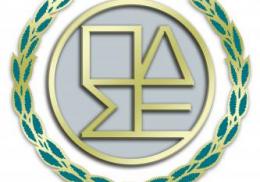 Κινητοποιήσεις των δικηγόρων για τα αιτήματα του κλάδουΗ Ολομέλεια των Προέδρων των Δικηγορικών Συλλόγων Ελλάδος, που συνεδρίασε έκτακτα στις 5.2.2021, μέσω τηλεδιάσκεψης, εξέδωσε την ακόλουθη ανακοίνωση :Η Πολιτεία οφείλει να διασφαλίζει, κατά προτεραιότητα, την αδιάλειπτη και ακώλυτη λειτουργία της Δικαιοσύνης, βασικού πυλώνα της Δημοκρατίας και του Κράτους Δικαίου, για τη  διασφάλιση του δικαιώματος των πολιτών σε δικαστική προστασία και τη ρύθμιση θεμάτων της κοινωνικής και οικονομικής ζωής του τόπου.Αυτονόητο είναι ότι, η λειτουργία της Δικαιοσύνης θα πρέπει να γίνεται στο μέγιστο δυνατό βαθμό, με την αυστηρή τήρηση των προβλεπόμενων αναγκαίων μέτρων πρόληψης και προστασίας και χρονικό διαχωρισμό των πινακίων ανάλογα με τις υγειονομικές συνθήκες και τα επιδημιολογικά δεδομένα. Πρέπει, υπό τις άνω προϋποθέσεις, να διεξάγονται σε κάθε περίπτωση οι δίκες που αφορούν επείγουσες περιπτώσεις και ευαίσθητες κοινωνικές υποθέσεις (πχ. προσωρινή δικαστική προστασία, διατροφές ανηλίκων, εργατικές αξιώσεις, κρατούμενους, μισθωτικές υποθέσεις κλπ), που σήμερα δεν γίνονται.Επισημαίνεται ότι η υφιστάμενη πρακτική των  «ΚΥΑ του Σαββατοκύριακου» δεν μπορεί να συνεχιστεί. Σε κάθε περίπτωση, οι διατάξεις  που αφορούν στη  λειτουργία των δικαστηρίων, πρέπει να έχουν εφαρμογή από κάθε Τετάρτη και όχι Δευτέρα, ώστε να μην υπάρχει αιφνιδιασμός των διαδίκων, των λειτουργών και συλλειτουργών  της δικαιοσύνης και κίνδυνος απώλειας δικονομικών δικαιωμάτων από την παρατηρούμενη αργοπορία ως προς την έκδοσή τους.Η υγειονομική κρίση, λόγω της πανδημίας του κορωνοϊού, έχει αφήσει βαθύ αρνητικό αποτύπωμα στην επαγγελματική και οικονομική κατάσταση των δικηγόρων. Δυστυχώς, η Κυβέρνηση δεν στάθηκε μέχρι σήμερα στο ύψος των περιστάσεων έναντι του δικηγορικού σώματος. Δεν στήριξε στο βαθμό που θα έπρεπε, τον κλάδο, η αξιοπρεπής διαβίωση του οποίου αποτελεί αναγκαία προϋπόθεση για την ορθή επιτέλεση του θεσμικού του έργου. Ακόμη και σήμερα, με μερική λειτουργία δικαστηρίων και περιοριστικά μέτρα λειτουργίας υπηρεσιών και κυκλοφορίας, οι δικηγόροι, όχι μόνο δεν έχουν ενισχυθεί οικονομικά αλλά δεν έχουν ανασταλεί ούτε οι ασφαλιστικές και φορολογικές τους υποχρεώσεις.Η Ολομέλεια, πέραν του διεκδικητικού πλαισίου που έχει θέσει με προηγούμενες αποφάσεις της, λόγω των συνεπειών που έχει επιφέρει η παρατεταμένη υγειονομική κρίση, ζητά  την απαλλαγή των δικηγόρων από την καταβολή των ασφαλιστικών εισφορών των μηνών Νοεμβρίου, Δεκεμβρίου 2020 και Ιανουαρίου, Φεβρουαρίου 2021, άλλως, τη μείωση των εισφορών, καθώς επίσης και την απαλλαγή  από το τέλος επιτηδεύματος για το έτος  2020.  Η Ολομέλεια εκφράζοντας τη διαμαρτυρία της  για την κυβερνητική αδράνεια και αδιαφορία, τόσο ως προς την οικονομική στήριξη των δικηγόρων, όσο και ως προς τις συνθήκες άσκησης του επαγγέλματός τους, λόγω της υπολειτουργίας των δικαστικών και δημοσίων υπηρεσιών, όπως και των υποθηκοφυλακείων/ κτηματολογικών γραφείων, για την οποία η Κυβέρνηση  ουδεμία μέριμνα έλαβε,  αποφάσισε οι 63 Πρόεδροι των Δικηγορικών Συλλόγων να επιδώσουν συντεταγμένα στον Πρωθυπουργό της Χώρας, ψήφισμα διαμαρτυρίας, στο αμέσως επόμενο χρονικό διάστημα, σε χρόνο και με τρόπο που θα αποφασίσει η Συντονιστική Επιτροπή. 